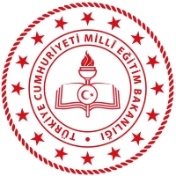 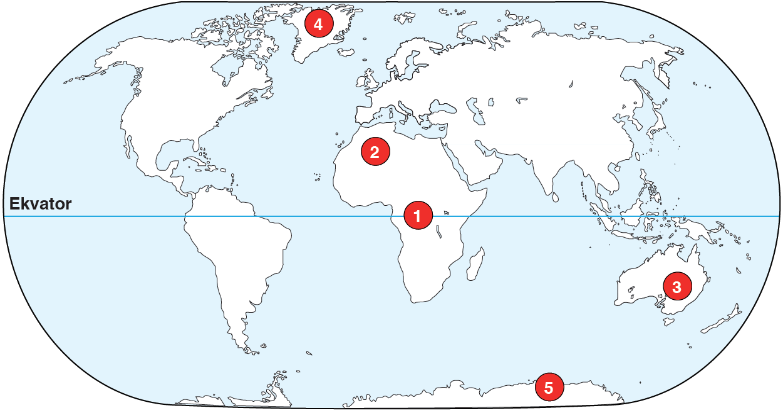 9) Aşağıda verilen durumları örnekteki gibi işaretleyiniz. (10P)9) Aşağıda verilen durumları örnekteki gibi işaretleyiniz. (10P)9) Aşağıda verilen durumları örnekteki gibi işaretleyiniz. (10P)DurumlarDoğanınEtkisiİnsanınEtkisiUlaşımı kolaylaştırmak için İzmit Körfezi üzerine köprü yapılmasıSulak alanların kurutulmasıyla kuş çeşitliliğinin azalmasıSibirya’da insanların kalın kıyafetleri tercih etmeleriUludağ’da kış turizminin yapılmasıKüresel ısınmayla deniz seviyesinin yükselmesiYanlış arazi kullanımı sonucu göçlerin yaşanması21 Mart'ta öğle vakti gölge boyu en kısa olan merkez121 Aralık'ta en uzun gündüzü yaşayan merkez………………..21 Haziran'da en uzun gündüzü yaşayan merkez………………..Yıl boyunca gece ve gündüz süre farkının en az olduğu merkez………………..21 Haziran’da öğle vakti Güneş ışınlarını en büyük açı ile alan merkez………………..21 Aralık'ta öğle vakti Güneş ışınlarını en büyük açı ile alan merkez………………..10)  Aşağıda verilen olayların nedenlerini, örnekteki gibi işaretleyiniz (15P)10)  Aşağıda verilen olayların nedenlerini, örnekteki gibi işaretleyiniz (15P)10)  Aşağıda verilen olayların nedenlerini, örnekteki gibi işaretleyiniz (15P)10)  Aşağıda verilen olayların nedenlerini, örnekteki gibi işaretleyiniz (15P)10)  Aşağıda verilen olayların nedenlerini, örnekteki gibi işaretleyiniz (15P)OLAYDünya'nınŞekliYörüngeninŞekliGünlükHareketYıllıkHareketMevsim sürelerinin değişmesiMeltem rüzgârlarının oluşmasıYer çekiminin her yerde aynı olmamasıMuson rüzgârlarının oluşmasıGölge boylarının yıl içinde değişmesiGünberi ve günöte durumlarının yaşanmasıYerel saat farklarının oluşması13) Paralel ve meridyenlerin özelliklerini göz önünde bulundurarak tablodaki ilgili alanları örnekteki gibi işaretleyiniz. (10P)13) Paralel ve meridyenlerin özelliklerini göz önünde bulundurarak tablodaki ilgili alanları örnekteki gibi işaretleyiniz. (10P)13) Paralel ve meridyenlerin özelliklerini göz önünde bulundurarak tablodaki ilgili alanları örnekteki gibi işaretleyiniz. (10P)Paralel mi, Meridyen mi?ParalelMeridyenAralarındaki uzaklık her yerde 111 km’dir.Uzunlukları birbirine eşittir.Birer derece açılarla çizildiğinde toplam sayıları 180’dir.Çevre uzunlukları kutuplara gittikçe azalır.Birer derece açılarla çizildiğinden toplam sayıları 360’tır.Ardışık olanların arasındaki yerel saat farkı 4 dakikadır.